Ш У Ö МПО С Т А Н О В Л Е Н И Еот  25 февраля 2019 г.                                                                  №  19/3гп. Усогорск, Удорского районаРеспублика КомиОб утверждении состава общественной комиссии по обеспечению реализации  проекта муниципальной программы «Формирование комфортной городской среды на территории муниципального образования городского послания «Усогорск» на 2019-2024 годы»Руководствуясь Федеральным законом от 06.10.2003 года N 131-ФЗ «Об общих принципах организации местного самоуправления в Российской Федерации», 	Федеральным законом от 21.07.2014 N 212-ФЗ "Об основах общественного контроля в Российской Федерации", постановлением Правительства Российской Федерации от 10.02.2017 года № 169 «Об утверждении Правил предоставления и распределения субсидий из федерального бюджета бюджетам субъектов Российской Федерации на поддержку государственных программ субъектов Российской Федероации и муниципальных программ формирования современной городской среды», а также Уставом МО ГП «Усогорск», ПОСТАНОВЛЯЮ:Утвердить состав общественной комиссии по обеспечению реализации проекта муниципальной программы ««Формирование комфортной городской среды на территории муниципального образования городского поселения «Усогорск» на 2019-2024 годы» согласно Приложению  к настоящему постановлению.Настоящее постановление вступает в силу со дня его подписания.Контроль за исполнением настоящего постановления оставляю за собой.Руководитель администрацииМО ГП «Усогорск»							И.М.Кузнецов  Приложение к Постановлению руководителяадминистрации МО ГП «Усогорск»от  25 февраля 2019г. № 19/3СОСТАВ ОБЩЕСТВЕННОЙ КОМИССИИпо обеспечению реализации проекта муниципальной программы «Формирование комфортной городской среды на территории муниципального образования городского послания «Усогорск» на 2019-2024 годы»«Усогорск» каровмÖдчÖминлÖнмуниципальнÖй юконсаадминистрация веськÖдлысь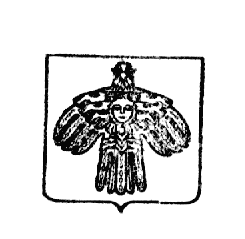 Руководитель администрации муниципального образования городского поселения «Усогорск»N п/пФ.И.О.Должность, место работы1Немчинов Б.Н.Председатель, Глава МО ГП «Усогорск» - председатель Совета поселения2Кузнецов И.М.Заместитель председателя, руководитель администрации МО ГП «Усогорск»3Савельева Н.А.Секретарь комиссии, заместитель руководителя администрации МО ГП «Усогорск»Члены комиссии:Члены комиссии:Члены комиссии:4Скляр Т.П.или Ванеева В.С.ведущий специалист  МО ГП «Усогорск» (по земельным отношениям)5Шатилова Ж.Н.ведущий специалист  МО ГП «Усогорск» (по жилищным вопросам)6Кацаров Д.Л.депутат Совета МО ГП «Усогорск»7Подугольникова Т.П.депутат Совета МО ГП «Усогорск»8Лаптева С.В.депутат Совета МО ГП «Усогорск», заместитель председателя Удорской районной организации Коми республиканской организации  «Всероссийского общества инвалидов» 9Думбрава О.Р.Депутат Совета МО ГП «Усогорск», председатель Совета по малому бизнесу МР «Удорский»10Смирнова Н.К.Заместитель председателя Совета Ветеранов п. Усогорск11Гафаров В.Р.Депутат Совета МР «Удорский», начальник филиала «Комиэнерго» 12Попов П. Н.Главный архитектор администрации МР «Удорский»13Трофимов Е. Г. Руководитель МКУ «Управление капитального строительства и жилищно-коммунального хозяйства МО МР «Удорский»14Моргачев С.И. Генеральный директор ООО «Жилстрой» (управляющая компания)15Рыжакова Л.АГенеральный директор ООО «Светлый город» (управляющая компания)16Степанов Ю.Г.Государственный инспектор дорожного движения ОУ МВД России по Удорскому району 17Заремский М.В.Заведующий отделом по делам гражданской обороны и чрезвычайных ситуаций администрации МР «Удорский»